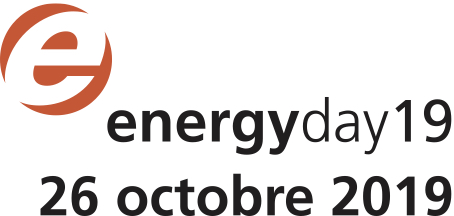 Détails pour la planification de l’energyday19 : action chargeurs solaires
Exemple d’une action chargeurs solaires sur www.local-energy.swiss/fr/profibereich/profi-instrumente/energiestadt/Werkzeuge-und-Instrumente/energyday19.html#/Dès maintenantConception de l’actionParlez de votre idée d‘action avec la HOTLINE de communication, T 021 624 89 46.Dès que le déroulement de l’action est définiTexte InternetAnnoncez sur votre site internet une brève information sur l’action (p.ex. avec une bannière de nouveautés). Vous trouverez un modèle sur www.local-energy.swiss/fr/profibereich/profi-instrumente/energiestadt/Werkzeuge-und-Instrumente/energyday19.html#/ Dès aoûtRéservez l’emplacement du stand (p.ex. au marché), les panneaux d’affichage et le personnel.Le stand doit pouvoir être tenu par tous les temps.Jusqu’au 15 septembreCommande du matériel : flyers et affichesRemplissez le formulaire de commande sur www.local-energy.swiss/fr/profibereich/profi-instrumente/energiestadt/Werkzeuge-und-Instrumente/energyday19.html#/ et adressez-le à la HOTLINE de communication.Dès septembreArticle dans l’organe de publication de votre communePubliez un article sur l’action de promotion dans votre journal communal et/ou envoyez un communiqué de presse aux médias locaux. Un modèle est à disposition ici : www.local-energy.swiss/fr/profibereich/profi-instrumente/energiestadt/Werkzeuge-und-Instrumente/energyday19.html#/ Délai : selon le calendrier rédactionnel (mensuel), mais au plus tard une semaine avant l‘action.Fin septembreImprimer les autocollants pour les affiches energyday.Imprimez un autocollant individuel de format A4 pour l’affiche de l’energyday, avec les informations sur votre événement. Un modèle se trouve ici : www.local-energy.swiss/fr/profibereich/profi-instrumente/energiestadt/Werkzeuge-und-Instrumente/energyday19.html#/Début octobreInstaller les affiches
energyday19 avec autocollants dans les lieux publics.Sur les panneaux d’affichages communaux.Mi-octobre Communiqué de presse Aux médias locaux (voir ci-dessus).Juste avant l’actionLettre d’info électronique de la commune (s’il y en a une)Annoncez l’actionJuste avant l’actionCaisse avec monnaiePréparez une caisse avec suffisamment de monnaieJusqu’à l’actionDrapeaux Cité de l’énergie, fiches Cité de l’énergie, décoration du stand.Installez vos drapeaux /vos bannières Cité de l’énergie (p.ex. sur la place du marché). Imprimez des exemplaires de votre fiche Cité de l’énergie recto-verso (à distribuer sur le stand). Décoration du stand (p.ex. habit unifié du personnel du stand).energyday19, samedi 26 octobre 2019 ou une autre date en octobre / décembreAction de promotion chargeurs solairesNous vous souhaitons plein succès et beaucoup de plaisir !
Si vous planifiez une campagne, un article de journal ou une page Internet, veuillez en informer la HOTLINE. Cela serait très utile pour notre suivi des résultats.